Hable One function manual iOSIntroductionThis is a quick overview of all the functions the Hable One can perform. To get some more detailed explanations of the functions refer to the training guides. You can navigate through the headings to find exactly what you’re looking for or make Ctrl+f your best friend. Special Hable One ShortcutsPause VoiceOverHold 1Turn on and off DictationHold 2Magic touch (two finger double tap)Hold 3Quick Navigation on and offHold 3, 4 and 6A high pitched tone means quick navigation is on and a low pitched tone means it is off.Turn on single letter quick navigation Hold 1, 2, 3, 4, and 5NavigationMove to next itemHold 7 and press 8Move to previous itemHold 8 and press 7Select an itemPress 7 and 8Go backHold 1 and 2 (b)Home screenHold 1, 2 and 5 (h)Jump to first itemHold 1, 2 and 3Jump to last itemHold 4, 5 and 6Scroll downHold 1, 4, 5 and 6Note that this is not the same as swiping up or swiping down.Scroll upHold 3, 4, 5 and 6
Note that this is not the same as swiping up or swiping down.Scroll leftHold 2, 4 and 6 (like arrow to the left)Scroll rightHold 1, 3 and 5 (like arrow to the right)VoiceOver helpHold 1 and 3Quick access ShortcutsItem chooserHold 2 and 4 (i)NotificationsHold 1, 3, 4 and 5 (n)Play or pauseHold 1, 2, 3 and 4 (p)Status barHold 2, 3 and 4 (s)Long press itemHold 3 and 8Recent Apps / app chooserHold 2 and 3To close a recent app, you can swipe up with three fingers.ScreenshotHold 3 and 6SiriHold 1, 4 and 5Control centerHold 2, 4 and 5iOS spotlightHold 1 and 6Label elementHold 1, 2, 3, 4 and 6Accessibility hotkey (for iPhones with a home button)Hold 1, 2, 3 and 8Reading shortcutsRead from nextHold 1, 2, 3 and 5 (r)Read from topHold 2, 4, 5 and 6Keyboard shortcutsShow OS-keyboard on screenHold 1, 4 and 6Switch keyboardHold 1, 5 and 6Screen curtain (on and off)Hold 3 and 4Lock screenHold 2 and 5Unlock screen Press any key to activate the screen. Then, hold 1, 2 and 5 to bring up the password entry page.Search on the screen Hold 1, 2 and 4 (f)SoundMuteHold 1, 3, 4 and 7Hold again to unmuteMute VoiceOverHold 1, 3 and 4 (m)Volume down (repeatable)Hold 1, 2 and 6Volume up (repeatable)Hold 3, 4 and 5TabsClose tabHold 2, 3 and 5New tabHold 2, 5 and 6Forward tab (in browser and text editing)Hold 2, 3, 4 and 5Backward tab (in browser)Hold 1, 2, 5 and 6Use the VoiceOver rotorGo to next item using the rotor settingHold 7 and press 6Go to previous item using rotor settingHold 6 and press 7Select next rotor settingHold 7 and press 5 and 6Select previous rotor settingHold 5, 6 and press 7TypingTyping lettersLetters are the same as the braille alphabetTyping contractionsContractions work in the same way as UEB grade 1 brailleSpacePress 8BackspacePress 7Backspace a wordPress 5 and 7Enter (or new line)Press 1 and 8Shift enterPress 2 and 8NumbersPress 3,4,5,6 first to enable numbers. The numbers are the same as braille. To go back to typing alphabets, press button 8 for space and continue.CapitalsPress 6 first, followed by the letter you want to type. The letter after that will automatically be lower case again.Text Editing 1 - navigating in a text boxTurn Contractions on or off (for typing)Hold 1, 2, 4 and 5 (g)Next characterHold 7 and press 4Previous characterHold 4 and press 7Go to next wordHold 7 and press 5Go to previous wordHold 5 and press 7New linePress 1 and 8 shortlyShift enter Press 2 and 8 shortlySelect single character to the rightHold 7 and press 4 and 5Select single character to the leftHold 4 and 5 and press 7Select word to the rightHold 7 and press 4 and 6Select word to the leftHold 4 and 6 and press 7Jump to the beginning of the documentHold 2, 3 and 6Jump to the end of the documentHold 3, 5 and 6Jump to beginning of paragraphHold 1, 2 and 3Jump to end of paragraphHold 4, 5 and 6Select allHold 2, 3, 5 and 6Toggle text selectionHold 4, 5, 6 and 7Text Editing 2 - Functions with selected textCopyHold 1 and 4 (c)PasteHold 1, 2, 3 and 6 (v)CutHold 1, 3, 4 and 6 (x)Bold textHold 1, 2 and 8Cursive textHold 1, 3 and 8Underline textHold 2, 3 and 8RedoHold 1, 3, 4, 5 and 6 (y)UndoHold 1, 3, 5 and 6 (z) Copy spoken textHold 1, 2, 3, 5 and 6Make newHold 2, 3, 4, 5 and 6Search in documentHold 1, 2, 4, 5 and 6PrintHold 1, 2, 3, 4 and 8Hable MenuOpen the Hable MenuHold 1, 2, 3, 4, 5 and 6All next functions only work once you enter the Hable Menu. After a function is executed, you automatically leave the Hable Menu.Exchange button 1 with button 3 and button 4 with button 6Hold 1, 3, 4 and 6 (x)Set operating system as AndroidHold 1 (you feel 3 vibrations)Set operating system as iOSHold 2 (you feel 2 vibrations)Remove all Bluetooth connectionsHold 1, 2, 3 and 5 (r)Set the duration of the "hold down time" Hold 1, 2 and 3 (l)4 vibrations means you need to hold the buttons the longest, one vibration means the shortest. Put the language to DutchHold 1, 4 and 5 (d)Put the language to English (UEB)Hold 1 and 5 (e)Put the language to Flemish (Belgium)Hold 1 and 2 (b)Put the language to FrenchHold 1, 2 and 4 (f)Put the language to GermanHold 1, 2, 4 and 5 (g)Put the language to SpanishHold 2, 3 and 4 (s)Put the language to DanishHold 1, 3, 4 and 5 (n)Battery status of the Hable OneHold 3 and 63 vibrations: High battery level.	2 vibrations: Medium battery level.1 vibration: Low battery level.Product SpecificationsWeight100 gramsDimensions (L.W.H.)120 × 65 × 32 mmOS SupportiOS (iPhone & iPad): VoiceoverAndroid: TalkBackMac OS: Writing supportWindows: Writing supportBraille Input KeysSix-dot braille inputLanguages SupportedUEB (contracted; uncontracted), Dutch, German, FrenchInterfaces & PortsOne Micro USB-C, Firmware upgrades and battery storage, Bluetooth V5, Slider SwitchBatteryNon-replaceable, Lithium-ion batteryBattery Life14 days of typical use Charging MethodPC charger: Charge over USB Port – 5V, 500 mA Max Wall charger: Charge over USB Port – 5V, 1000 mA Max; Charging TimeThe Hable one is fully charged in about 3 hours.Environmental ConditionsOperational
Temperature: five °C to 45 °C
Humidity: 10% - 70% relative humidity Storage
Temperature: -15 °C to 70 °C Humidity: 5% - 90% relative humidity Safety & ComplianceThank you for purchasing the Hable One™ product (the Product). With this document we aim to inform you about the safety, compliance, and warranty aspects of the Product.  Important Safety InstructionsGeneral warnings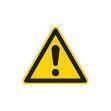 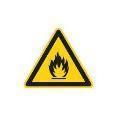 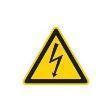 Read, keep, and follow these instructions.Heed all warnings. Do not use the Product near water. This can result in a risk of fire or electric shock. Substances in the Product and its battery may harm the environment or cause injury if handled and disposed of improperly.Clean only with a dry cloth. Do not use abrasive cleaners. Do not block any ventilation openings. Do not use or dispose of the Product at any heat sources, such as radiators, stoves and other apparatus that produce heat. Turn off the product when it feels warm or hot. Only use attachments/accessories specified by Hable or sold with the Product (such as a USB-C cable). Refer all servicing to qualified service personnel. Do not open the Product yourself. Servicing is required when the Product has been damaged in any way, e.g. when the charging port is defective or when liquid is spilled over the Product.The Product may not be used by persons under the age of 8.Long periods of repetitive motion using the Product may be associated with nerve, tendon or muscle injury in your hands, wrists, arms, shoulders, neck or back. See a qualified health professional for pain, numbness, weakness, swelling, burning, cramping, stiffness or any other medical discomfort that may occur when using the Product.Specific battery warning Do not attempt to replace the battery or open the enclosure or disassemble the Product yourself. Doing so will void the warranty and can result in a safety hazard. If the Product is no longer charging, please contact Hable Customer Support for repair or replacement information. Disposal and Recycling informationDue to the battery incorporated in the Product, the Product may not be disposed with ordinary household waste. 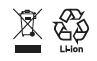 Regulatory Compliance Statements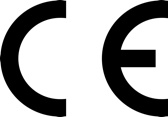 Hable is authorized to apply the UKCA Mark on the Product. The following Directives and Standards have been applied:2011/65/EU2012/19/EU2006/66/EC1907/20062014/53/EUWarrantyThe Limited Warranty Policy (LWP) for Hable One Products applies to the delivery of the Product. Provided that for customers (any natural person acting for purposes which are outside his trade, business or profession) under UK law the Warranty Period (as defined in the LWP) is six years in England, Wales and Northern Ireland and five years in Scotland. The customer may choose which Warranty Services (as defined in the LWP) are desirable. During the repair or replacement of the Product, the Warranty Period shall be suspended. 